Linguist graduated with the BA in Translation from English to Spanish and from Spanish to English. Freelance Translator at home, proofreader. I have more than 2 years of working experience in legal, technical-scientific and commercial translation projects. Translation of 2,300 words per day. Standard text 0.09 cents per word, and Technical text 0.11 cents per word.EDUCATION:									2011-2015	Bachelor’s Degree in Translation		University - UABC Campus Tijuana	English-Spanish and Spanish-English Translator2008-2011	IT maintenance and support technician		High School - CONALEP Tijuana 1	Qualified technical support 2005-2008	Middle School #37 “Niños Héroes” 1999-2005	Elementary School “Nueva Creación” PROFESSIONAL EXPERIENCE:AUGUST/2012 - JANUARY/2013	ASC AMERICAS SURVEY COMPANYPosition:	Data collection agentFunction(s):	Telephone data collection and online data collection. Interview clients about the quality of product and services some companies may offer.FEBRUARY/2014 - OCTOBER/2014  COLEF (Colegio de la Frontera Norte)Position:	Assistant Translator Function(s):	Assistant translator in the Department of English teaching. Translator of new technical-scientific investigations presented by the students of said Research Center.FEBRUARY/2015 - AUGUST/2015 Volunteer – Corpus collector/data Position:	Assistant corpus collector at the Faculty of Languages in the Autonomous                        University of Baja California.Function(s):	Asssistant collector of corpus data and transcription of speech corpus.NOVEMBER/2014 - DECEMBER/2015 Attorney Office “García Soto & Associates”Position:	Assistant TranslatorFunction(s):	Translation of legal documentation and Interpretation of Mexican Law to foreign clients. Customer service.JANUARY/2016 - JANUARY/2017 English teacherPosition:	English teacherFunction(s):	As English teacher of elementary school and middle school.MARCH/2017 - DECEMBER/2017 CALIPLAYPosition:	Assistant InterpreterFunction:	Interpreter for foreign clients in casino. LANGUAGES:											Spanish: Mother tongue languageEnglish: Upper intermediate (B2)                                        Comprehension: Upper intermediate  Spoken interaction and production: Upper intermediate   Writing: Upper intermediateSKILLS:								Professional skills:Computer	Extensive MS Office knowledge		TRADOS  WordSmith WordFast
Personal skills: Adaptation in different work scenes and team work.                           Honesty, determination,                            Professional Ethics.                            Trained in linguistic areas, ranging from the teaching to the intercultural management of languages. Yaritza Gisell Aguilar Estrada
Address: Blvd. 3 de octubre  C.P. 22126 Tijuana, B.C., México.
Phone: (664) 151-9038
E-mail: aguilar.gisell1@gmail.comSkype: aguilar.gisell1@gmail.com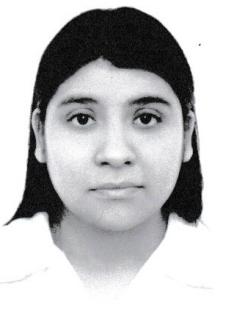 